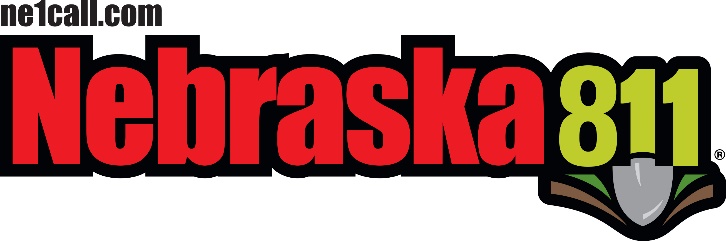 STATEWIDE ONE-CALL NOTIFICATION CENTER BOARD OF DIRECTORS BOARD MEETING AGENDADecember 5th, 2019 Location: Country Inn and Suites 5353 N 27th StreetLincoln, Ne. 68521Committee Meetings: 9:00 am                                                             Board meeting: 10:00 am        Call Meeting to Order Housekeeping -  Meeting Notice posted – On the Web – Announcements -   Roll Call Introductions Guest’s introductionsApproval of Meeting Agenda  Approval of Minutes of the previous MeetingAugust 21, 2019 board meetingPublic Comment – (15 minutes -Questions or concerns for the board)Committee ReportsPolicy Committee Dave S. ACTION ITEMS:Letter to Private Locator / Locating trainingDamage / Incorrect Locate Legislature Committee – Andy  ACTION ITEMS:Advertising Committee Jerry Augustine ACTION ITEMS:2020 Budget number for Advertisement / Education Bylaws Committee – Stan Waterman /ACTION ITEMS:Updating after Rule and Reg Chapter 1 & 2 are in effect.Best Practices committee - Dan M. / ACTION ITEMS:Dan is excused from meeting / No updates New Technology committee – Lance / Val     ACTION ITEMS:DPRC Center ReportDPRC Status Report – TylerOutreach Report – JillQuestions for Jill or Tyler ACTION ITEMS:TBDTreasurer’s Report John’s ReportApproval of the Treasurer’s ReportQuestions / Concerns ACTION ITEMS:TBDState Fire Marshal’s Report  David’s Report & Updates –   Kevin’s Report and Meeting updates for 2019Regina’s Updates – Updated Manuel for Board Members and new Members Questions / Concerns for David, Kevin or Regina  ACTION ITEMS:Non-Compliance Report – Ne. AG’s OfficeReport from NE. State Fire Marshal’s Office ACTION ITEMS:TBD Old BusinessExplanation of the boards Insurance policy / Action / Follow up Items •    Second round of rule/reg changes - Dave
•     Manual changes – committee to draft - Jill, Dave, SFM reps, John, Dan,          Tyler
•    Tutorial videos for Next Gen/ InSite /LTM - Tyler
•    Meeting with AG to determine alternatives to dispute resolution board –      Regina, John, Dave, BJ, other board members 
•    Status of By Laws  - StanManuel Update – JillMeeting Restriction – Tyler •   Map data – Regina New BusinessStatus Codes on Positive Response We need to revisit these again as a boardNew Committee Lists – Val  Meeting Change for March ACTION ITEMS:Common Ground of Nebraska Report  CGN Updates –Abandoned UG Facilities 2020 Underground Safety Summit -Next CGN Meeting –Closing Comments from the Board Chair               One message / the same message Next meeting date and site – January 23rd  in Lincoln (Country Inn and suites  ) AdjournmentThe public may request that items be added to the Agenda if such requests are received 24 Hours prior to any scheduled meeting. Requests must be in writing and directed to: Val Snyder, NE811 Board Chairperson; 3808 28th Ave. Suite B. Kearney, Nebraska 68845                                                       Or                   E Mail to – val.snyder@tallgrassenergylp.com